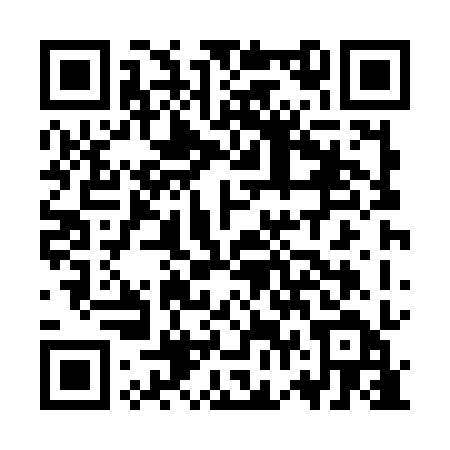 Ramadan times for Bryjowie, PolandMon 11 Mar 2024 - Wed 10 Apr 2024High Latitude Method: Angle Based RulePrayer Calculation Method: Muslim World LeagueAsar Calculation Method: HanafiPrayer times provided by https://www.salahtimes.comDateDayFajrSuhurSunriseDhuhrAsrIftarMaghribIsha11Mon4:144:146:0111:493:465:395:397:1912Tue4:124:125:5911:493:475:405:407:2113Wed4:104:105:5711:493:485:425:427:2214Thu4:084:085:5411:493:505:445:447:2415Fri4:054:055:5211:483:515:455:457:2616Sat4:034:035:5011:483:525:475:477:2817Sun4:014:015:4811:483:535:485:487:2918Mon3:583:585:4611:473:555:505:507:3119Tue3:563:565:4411:473:565:515:517:3320Wed3:543:545:4211:473:575:535:537:3521Thu3:513:515:4011:473:585:545:547:3622Fri3:493:495:3711:464:005:565:567:3823Sat3:463:465:3511:464:015:585:587:4024Sun3:443:445:3311:464:025:595:597:4225Mon3:413:415:3111:454:036:016:017:4426Tue3:393:395:2911:454:046:026:027:4527Wed3:363:365:2711:454:056:046:047:4728Thu3:343:345:2511:444:076:056:057:4929Fri3:313:315:2211:444:086:076:077:5130Sat3:293:295:2011:444:096:086:087:5331Sun4:264:266:1812:445:107:107:108:551Mon4:244:246:1612:435:117:117:118:572Tue4:214:216:1412:435:127:137:138:593Wed4:194:196:1212:435:137:147:149:014Thu4:164:166:1012:425:147:167:169:035Fri4:134:136:0812:425:157:177:179:056Sat4:114:116:0612:425:177:197:199:077Sun4:084:086:0312:415:187:207:209:098Mon4:054:056:0112:415:197:227:229:119Tue4:034:035:5912:415:207:237:239:1310Wed4:004:005:5712:415:217:257:259:15